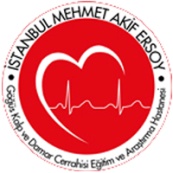 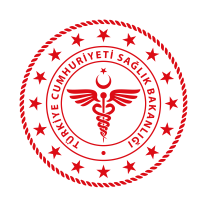 İş bu formu doldurup onaylayıp şahsen imzalayarak ya da imaeh.ikua@saglik.gov.tr adresine mail olarak gönderdiğimde şahsıma ait yukarıdaki verilerin klinik araştırmalara gönüllü olarak dâhil olma sürecinde kullanılmasını kabul beyan ve taahhüt ediyorum.İmza								İmzaAdı Soyadı							Adı SoyadıİKUA Personeli							GönüllüKayıt TarihiFotoğrafTC Kimlik NoFotoğrafAdı SoyadıFotoğrafCinsiyet Kadın      ErkekFotoğrafDoğum Tarihi, YaşFotoğrafEğitim DurumuMeslekCep TelefonuE-postaİkamet İl/İlçeSigara Kullanımı Hayır      Evet      … tarihinden beri içmiyorum. Hayır      Evet      … tarihinden beri içmiyorum.Araştırmaya Katılım Hiç katılmadım      … tane araştırmaya katıldım. Hiç katılmadım      … tane araştırmaya katıldım.Ek AçıklamaAcil Durumlarda Aranacak KişininAcil Durumlarda Aranacak KişininAcil Durumlarda Aranacak KişininAdı SoyadıYakınlık DerecesiCep Telefonu